   Harbor View Yacht Club2180 Autokee Oregon OH 43616STEAK ROASTAPRIL 14th 2018DINNER MENUSteak, Baked Potato, Vegetable, Salad, Roll and Desert $13OR Chicken, Baked Potato, Vegetable, Salad, Roll and Desert $11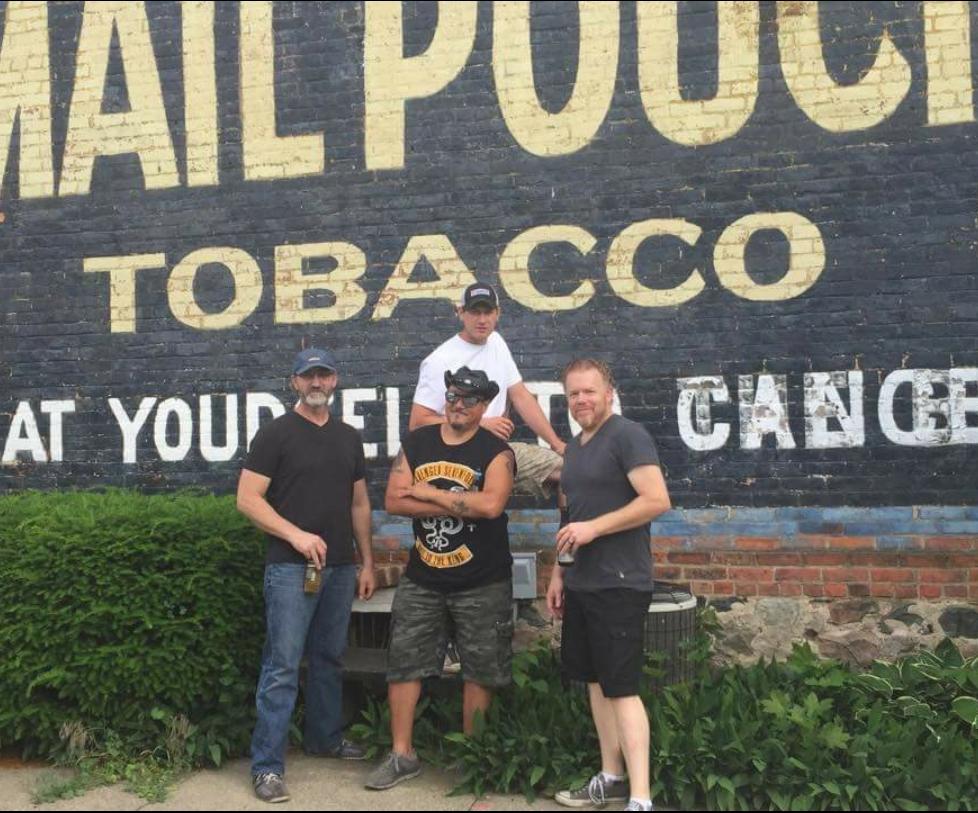 Entertainment we be provided by, Leisure MachineDinner from 6:00 to 8:00Entertainment starts at 7:00Public Welcome 